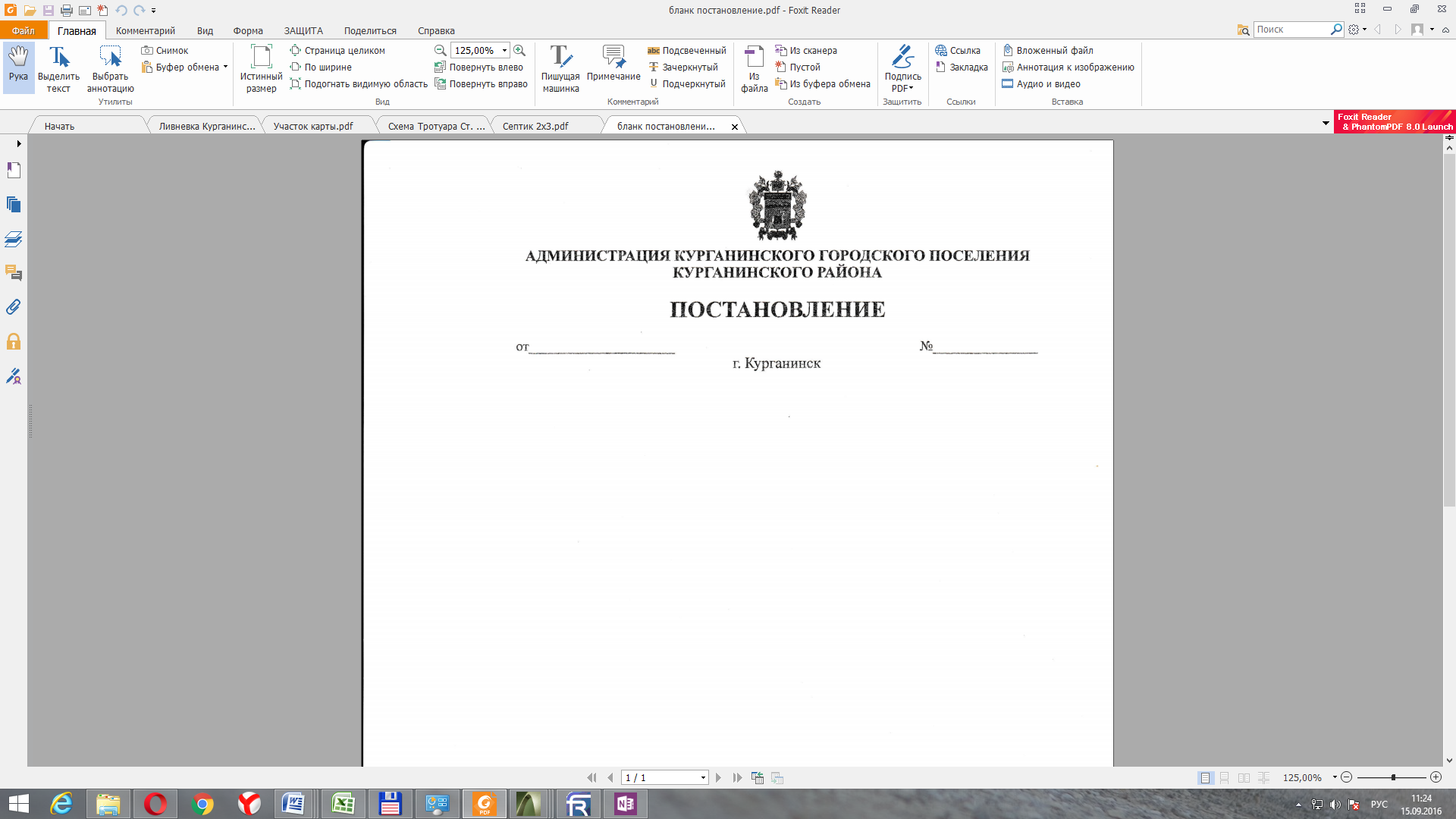 	04.06.2018	552О проведении аукциона на право заключения договора аренды земельного участка с кадастровым номером 23:16:0604003:978В соответствии со статьей 39.11 Земельного кодекса Российской Федерации, Уставом Курганинского городского поселения Курганинского района, зарегистрированного Управлением Министерства юстиции Российской Федерации по Краснодарскому краю от 29 мая 2017 года № Ru 235171012017001  п о с т а н о в л я ю:1. Провести торги в форме аукциона на право заключения договора               аренды земельного участка с кадастровым номером 23:16:0604003:978 площадью                         43462 квадратных метра, расположенного по адресу: поселок Красное Поле,                               прилегающий к земельному участку с кадастровым номером 23:16:0604003:503.Вид разрешенного использования – сельскохозяйственные угодья (пашни, сады, огороды, луга, пастбища, сенокосы).Категория земель – земли населенных пунктов. 2. Начальная цена предмета аукциона на право заключения договора аренды земельного участка устанавливается в размере тридцати процентов кадастровой стоимости и составляет 206792,20 (двести шесть семьсот девяносто два) рублей 20 копейки.3. Шаг аукциона устанавливается в пределах трех процентов начальной цены предмета аукциона и составляет 6203,77 (шесть тысяч двести три) рубля          77 копеек.4. Размер задатка для участия в аукционе установить в размере тридцати процентов начальной цены предмета аукциона и составляет 62037,66 (шестьдесят две тысячи тридцать семь) рублей 66 копеек.5. Срок аренды земельного участка 15 лет.6. Отменить постановление администрации Курганинского городского поселения Курганинский район от 10 мая 2018 года № 401 «О проведении аукциона на право заключения договора аренды земельного участка с кадастровым номером 23:16:0604003:978».7. Разместить извещение о проведении аукциона на право                заключения договора аренды земельного участка с кадастровым номером 23:16:0604003:978 на официальном сайте Российской Федерации для размещения информации о проведении торгов www.torgi.gov.ru, на официальном сайте администрации Курганинского городского поселения Курганинского района   gorod-kurganinsk.ru.8. Обеспечить опубликование извещения о проведении аукциона на право                заключения   договора   аренды   земельного  участка  с   кадастровым  номером 23:16:0604003:978 в средстве массовой информации газете «Курганинские известия».9. Контроль за исполнением настоящего постановления оставляю за собой.10. Постановление вступает в силу со дня его подписания.Глава Курганинского городского поселенияКурганинского района		В.П. Руденко